Załącznik nr 2 do Regulaminu udostępniania zbiorów Muzeum Marii Konopnickiej w ŻarnowcuWIOSEK O UDOSTĘPNIENIE WIZERUNKÓW OBIEKTÓW BĘDĄCYCH WŁASNOŚCIĄ MUZEUM MARII KONOPNICKIEJ W ŻARNOWCUImię i nazwisko wnioskodawcyImię i nazwisko wnioskodawcyNazwa instytucjiNazwa instytucjiAdres do korespondencji, adres email oraz nr telefonuAdres do korespondencji, adres email oraz nr telefonuCel udostępnienia wizerunku (dane 
o publikacji, tytuł, informacje o autorze, wydawnictwo, nakład, tytuł wystawy oraz inne dodatkowe)Cel udostępnienia wizerunku (dane 
o publikacji, tytuł, informacje o autorze, wydawnictwo, nakład, tytuł wystawy oraz inne dodatkowe)Sposób odbioru zamawianego Sposób odbioru zamawianego Odbiór osobisty na własnym nośnikuOdbiór osobisty na własnym nośnikuOdbiór osobisty na nośniku przygotowanym przez Muzeum 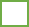 Odbiór osobisty na nośniku przygotowanym przez Muzeum Przekaz drogą elektronicznąPrzekaz drogą elektronicznąFormat danychFormat danychFormat JPG   Format JPG   Format JPG   Format TIFF  Format TIFF  Format TIFF  Informacja na temat wizerunku obiektów, których dotyczy wniosekInformacja na temat wizerunku obiektów, których dotyczy wniosekInformacja na temat wizerunku obiektów, których dotyczy wniosekInformacja na temat wizerunku obiektów, których dotyczy wniosekInformacja na temat wizerunku obiektów, których dotyczy wniosekInformacja na temat wizerunku obiektów, których dotyczy wniosekInformacja na temat wizerunku obiektów, których dotyczy wniosekInformacja na temat wizerunku obiektów, których dotyczy wniosekLp.Nazwa obiektuNazwa obiektuNr inwentarzowyNr inwentarzowyAutorAutorRozmiar zdjęcia/ skanu Ja niżej podpisana/y informuję, że zapoznałam/em się z klauzulą informacyjną Muzeum Marii Konopnickiej w Żarnowcu i wyrażam zgodę na przetwarzanie moich danych osobowych przez Muzeum celem rozpatrzenia mojego wniosku o udostępnienie wizerunku/ów obiektów jak również przeprowadzenie dalszych procedur wynikających z działań statutowych Muzeum.Ja niżej podpisana/y informuję, że zapoznałam/em się z klauzulą informacyjną Muzeum Marii Konopnickiej w Żarnowcu i wyrażam zgodę na przetwarzanie moich danych osobowych przez Muzeum celem rozpatrzenia mojego wniosku o udostępnienie wizerunku/ów obiektów jak również przeprowadzenie dalszych procedur wynikających z działań statutowych Muzeum.Ja niżej podpisana/y informuję, że zapoznałam/em się z klauzulą informacyjną Muzeum Marii Konopnickiej w Żarnowcu i wyrażam zgodę na przetwarzanie moich danych osobowych przez Muzeum celem rozpatrzenia mojego wniosku o udostępnienie wizerunku/ów obiektów jak również przeprowadzenie dalszych procedur wynikających z działań statutowych Muzeum.Ja niżej podpisana/y informuję, że zapoznałam/em się z klauzulą informacyjną Muzeum Marii Konopnickiej w Żarnowcu i wyrażam zgodę na przetwarzanie moich danych osobowych przez Muzeum celem rozpatrzenia mojego wniosku o udostępnienie wizerunku/ów obiektów jak również przeprowadzenie dalszych procedur wynikających z działań statutowych Muzeum.Ja niżej podpisana/y informuję, że zapoznałam/em się z klauzulą informacyjną Muzeum Marii Konopnickiej w Żarnowcu i wyrażam zgodę na przetwarzanie moich danych osobowych przez Muzeum celem rozpatrzenia mojego wniosku o udostępnienie wizerunku/ów obiektów jak również przeprowadzenie dalszych procedur wynikających z działań statutowych Muzeum.Ja niżej podpisana/y informuję, że zapoznałam/em się z klauzulą informacyjną Muzeum Marii Konopnickiej w Żarnowcu i wyrażam zgodę na przetwarzanie moich danych osobowych przez Muzeum celem rozpatrzenia mojego wniosku o udostępnienie wizerunku/ów obiektów jak również przeprowadzenie dalszych procedur wynikających z działań statutowych Muzeum.Ja niżej podpisana/y informuję, że zapoznałam/em się z klauzulą informacyjną Muzeum Marii Konopnickiej w Żarnowcu i wyrażam zgodę na przetwarzanie moich danych osobowych przez Muzeum celem rozpatrzenia mojego wniosku o udostępnienie wizerunku/ów obiektów jak również przeprowadzenie dalszych procedur wynikających z działań statutowych Muzeum.Ja niżej podpisana/y informuję, że zapoznałam/em się z klauzulą informacyjną Muzeum Marii Konopnickiej w Żarnowcu i wyrażam zgodę na przetwarzanie moich danych osobowych przez Muzeum celem rozpatrzenia mojego wniosku o udostępnienie wizerunku/ów obiektów jak również przeprowadzenie dalszych procedur wynikających z działań statutowych Muzeum.Miejscowość i dataMiejscowość i dataCzytelny podpis wnioskodawcy/ pieczęć reprezentowanej instytucjiCzytelny podpis wnioskodawcy/ pieczęć reprezentowanej instytucjiCzytelny podpis wnioskodawcy/ pieczęć reprezentowanej instytucjiCzytelny podpis wnioskodawcy/ pieczęć reprezentowanej instytucjiCzytelny podpis wnioskodawcy/ pieczęć reprezentowanej instytucjiCzytelny podpis wnioskodawcy/ pieczęć reprezentowanej instytucji